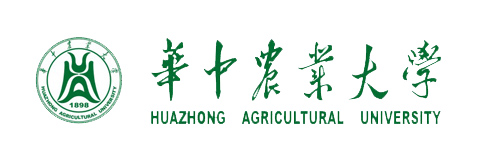 专业技术岗位招聘申请表申 请 人：                    拟聘单位：                    填表日期：                    华中农业大学人事处制一、基本信息二、个人专长与工作设想与应聘岗位相关的学习、工作经历和取得的主要成绩（含项目、论著、核心技能、会议报告、发明、专利、奖励等）岗位认知与未来工作设想（职业发展规划、培训进修，整合开发资源服务教学科研的工作思路等）应聘者承诺本人承诺提供的所有应聘材料真实、有效，愿意承担相应的学术道德责任、法律责任及后果，一旦受聘应聘岗位将尽快上岗开展工作。申请人签名：                                                                   年   月   日---------------------------------------------------------------用人单位审核：经审核，按照《华中农业大学其他专业技术人员招聘申请表》填表说明中的要求，应聘者提供的材料齐全，符合要求。审核人签名：                                                                   年   月   日姓名性别性别出生年月近期照片近期照片政治面貌民族民族籍贯近期照片近期照片最后学位职称职称宗教信仰近期照片近期照片外语水平计算机水平计算机水平婚姻状况E-mail电话通讯地址（邮编：        ）（邮编：        ）（邮编：        ）（邮编：        ）（邮编：        ）（邮编：        ）（邮编：        ）（邮编：        ）（邮编：        ）教育经历（从高中填起，请勿间断）起止时间起止时间起止时间毕业学校、专业及学位毕业学校、专业及学位毕业学校、专业及学位毕业学校、专业及学位毕业学校、专业及学位学位教育经历（从高中填起，请勿间断）教育经历（从高中填起，请勿间断）教育经历（从高中填起，请勿间断）教育经历（从高中填起，请勿间断）教育经历（从高中填起，请勿间断）全职工作经历（含博士后经历，请勿间断）起止时间起止时间起止时间工作单位及职务工作单位及职务工作单位及职务工作单位及职务工作单位及职务工作单位及职务全职工作经历（含博士后经历，请勿间断）全职工作经历（含博士后经历，请勿间断）全职工作经历（含博士后经历，请勿间断）全职工作经历（含博士后经历，请勿间断）全职工作经历（含博士后经历，请勿间断）全职工作经历（含博士后经历，请勿间断）社会实践或兼职情况所持职业资格或技能证书推荐人信息推荐人信息姓名、工作单位、职称/职务、电话、E-mail姓名、工作单位、职称/职务、电话、E-mail姓名、工作单位、职称/职务、电话、E-mail姓名、工作单位、职称/职务、电话、E-mail姓名、工作单位、职称/职务、电话、E-mail姓名、工作单位、职称/职务、电话、E-mail姓名、工作单位、职称/职务、电话、E-mail姓名、工作单位、职称/职务、电话、E-mail推荐人信息推荐人信息1.2.1.2.1.2.1.2.1.2.1.2.1.2.1.2.家庭成员及主要社会关系家庭成员及主要社会关系成员姓名    关系    工作单位成员姓名    关系    工作单位成员姓名    关系    工作单位成员姓名    关系    工作单位成员姓名    关系    工作单位成员姓名    关系    工作单位成员姓名    关系    工作单位成员姓名    关系    工作单位